Об утверждении административного регламента администрации Цивильского муниципального округа Чувашской Республики по предоставлению муниципальной услуги «Выдача выписок из Реестра муниципального имущества Цивильского муниципального округа Чувашской Республики»В соответствии с Федеральным законом от 06.10.2003 N 131-ФЗ "Об общих принципах организации местного самоуправления в Российской Федерации", Федеральным законом от 27.07.2010 N 210-ФЗ "Об организации предоставления государственных и муниципальных услуг", администрация Цивильского муниципального округа Чувашской Республики:ПОСТАНОВЛЯЕТ:Утвердить прилагаемый административный регламент администрации Цивильского муниципального округа Чувашской Республики по предоставлению муниципальной услуги "Выдача выписок из Реестра муниципального имущества Цивильского муниципального округа Чувашской Республики".Контроль за выполнением настоящего постановления возложить на начальника отдела экономики и инвестиционной деятельности, земельных и имущественных отношений администрации Цивильского муниципального округа Чувашской Республики. Настоящее постановление вступает в силу после его официального опубликования (обнародования) и распространяется на правоотношения, возникшие с 01 января 2023 года.Глава Цивильскогомуниципального округа                                                                                               А.В. ИвановИ.о. заместителя главы администрации по экономике и финансам – начальник финансового отдела                     О.В. Андреева«23» марта 2023 г.Заведующий сектором правового обеспечения                                                          Т.Ю. Павлова«23» марта 2023 г.Заместитель начальника отдела экономики и инвестиционной деятельности, земельных и имущественных отношений                      О.Н. Сорокина        «23» марта 2023 г.Утвержден
                                                                        постановлением администрации
                                                                             Цивильского муниципального округа Чувашской Республики
                                                                  от 23.03.2023  N 290Административный регламент
администрации Цивильского муниципального округа Чувашской Республики по предоставлению муниципальной услуги "Выдача выписок из Реестра муниципального имущества Цивильского муниципального округа Чувашской Республики"I. Общие положения1.1. Предмет регулирования административного регламентаАдминистративный регламент по предоставлению муниципальной услуги "Выдача выписок из Реестра муниципального имущества Цивильского муниципального округа Чувашской Республики" (далее - Административный регламент) определяет сроки и последовательность действий (административные процедуры) при предоставлении муниципальной услуги по выдаче выписок из Реестра муниципального имущества Цивильского муниципального округа Чувашской Республики (далее - муниципальная услуга).1.2. Круг заявителейЗаявителями на предоставление муниципальной услуги являются физические лица, в том числе индивидуальные предприниматели, а также юридические лица (далее - заявители), обратившиеся в администрацию Цивильского муниципального округа Чувашской Республики о предоставлении муниципальной услуги.С заявлением и документами для получения муниципальной услуги также вправе обратиться представители и законные представители указанных лиц, действующие в силу полномочий, удостоверенных в соответствии с законодательством Российской Федерации.Указанные в настоящем подразделе заявители в соответствии со статьей 15 Федерального закона от 27 июля 2010 г. N 210-ФЗ "Об организации предоставления государственных и муниципальных услуг" (далее - Федеральный закон N 210-ФЗ) и соглашением между администрацией Цивильского муниципального округа Чувашской Республики (далее также - администрация) и многофункциональным центром предоставления государственных и муниципальных услуг (далее - соглашение) также могут обратиться в многофункциональный центр предоставления государственных и муниципальных услуг (далее - МФЦ) с запросом о предоставлении муниципальной услуги (далее также - заявление, запрос).Заявители, указанные в настоящем подразделе, запрос о предоставлении государственной услуги могут направить в электронной форме посредством федеральной государственной информационной системы "Единый портал государственных и муниципальных услуг (функций)" (далее - Единый портал государственных и муниципальных услуг).1.3. Требование предоставления заявителю муниципальной услуги в соответствии с вариантом предоставления муниципальной услуги, соответствующим признакам заявителя, определенным в результате анкетирования, проводимого администрацией (далее - профилирование), а также результата, за предоставлением которого обратился заявительМуниципальная услуга, а также результат, за предоставлением которого обратился заявитель (далее также - результат услуги), должны быть предоставлены заявителю в соответствии с вариантом предоставления муниципальной услуги (далее также - вариант).Вариант, в соответствии с которым заявителю будут предоставлены муниципальная услуга и результат услуги, определяется в соответствии с Административным регламентом, исходя из признаков заявителя и показателей таких признаков.II. Стандарт предоставления муниципальной услуги2.1. Наименование муниципальной услугиМуниципальная услуга по предоставлению сведений об имуществе муниципальной собственности Цивильского муниципального округа Чувашской Республики:"Выдача выписок из Реестра муниципального имущества Цивильского муниципального округа Чувашской Республики".2.2. Наименование органа, предоставляющего муниципальную услугуМуниципальная услуга предоставляется администрацией Цивильского муниципального округа Чувашской Республики и осуществляется через отдел экономики и инвестиционной деятельности, земельных и имущественных отношений администрации Цивильского муниципального округа Чувашской Республики (далее - уполномоченное структурное подразделение).Прием, регистрация заявления и выдача документов осуществляется администрацией Цивильского муниципального округа Чувашской Республики и МФЦ.2.3. Результат предоставления муниципальной услуги2.3.1. Конечным результатом предоставления муниципальной услуги является:- в случае принятия решения о выдаче сведений об имуществе муниципальной собственности Цивильского муниципального округа Чувашской Республики - предоставление сведений об имуществе муниципальной собственности Цивильского муниципального округа Чувашской Республики (далее - предоставление сведений об объекте учета) в виде выписки из Реестра муниципального имущества Цивильского муниципального округа Чувашской Республики;- в случае выявления отсутствия сведений об имуществе муниципальной собственности Цивильского муниципального округа Чувашской Республики - письменное уведомление заявителю об отсутствии объекта в Реестре муниципального имущества Цивильского муниципального округа Чувашской Республики;- исправление допущенных опечаток и ошибок в выданных в результате предоставления муниципальной услуги документах либо уведомление об отсутствии таких опечаток и (или) ошибок.2.3.2 Документом, содержащим положительное решение о предоставлении муниципальной услуги, является выписка из Реестра муниципального имущества Цивильского муниципального округа Чувашской Республики, содержащая следующие сведения:- дату;- номер;- информацию о принятом решении;- подпись должностного лица, принявшего решение.Документом, содержащим решение об отсутствия сведений об имуществе муниципальной собственности Цивильского муниципального округа Чувашской Республики, является уведомление в произвольной форме (содержит дату, номер, наименование органа, принявшего решение).2.3.3. Документы, являющиеся результатом предоставления муниципальной услуги, могут быть выданы по выбору заявителя (представителя заявителя) при личном посещении, направлены посредством почтовой связи, электронной почты.В случае подачи запроса о получении государственной услуги посредством Единого портала государственных и муниципальных услуг результат предоставления государственной услуги направляется заявителю, его уполномоченному лицу (законному представителю) в личный кабинет на Едином портале государственных и муниципальных услуг в форме электронного документа, подписанного усиленной квалифицированной электронной подписью уполномоченного должностного лица.2.4. Срок предоставления муниципальной услугиПредоставление муниципальной услуги и выдача документов, являющихся результатом предоставления муниципальной услуги, осуществляется в течение 10 рабочих дней со дня регистрации заявления (запроса) о предоставлении сведений об имуществе муниципальной собственности Цивильского муниципального округа Чувашской Республики виде выписок из Реестра муниципального имущества Цивильского муниципального округа Чувашской Республики.Срок исправления технических ошибок, допущенных при предоставлении муниципальной услуги, не должен превышать 3 рабочих дней с момента обнаружения ошибки или получения от любого заинтересованного лица письменного заявления об ошибке.2.5. Правовые основания для предоставления муниципальной услугиПеречень нормативных правовых актов, регулирующих предоставление муниципальной услуги, а также информация о порядке досудебного (внесудебного) обжалования решений и действий (бездействия) администрации Цивильского муниципального округа Чувашской Республики, МФЦ, их должностных лиц, муниципальных служащих администрации Цивильского муниципального округа Чувашской Республики, работников размещается на официальном сайте администрации в информационно-телекоммуникационной сети "Интернет" (далее - официальный сайт администрации), федеральной государственной информационной системе "Единый портал государственных и муниципальных услуг".2.6. Исчерпывающий перечень документов, необходимых для предоставления муниципальной услугиИсчерпывающий перечень документов, необходимых для предоставления муниципальной услуги, подлежащих представлению заявителем, уполномоченным лицом (представителем заявителя) в администрацию, МФЦ или посредством Единого портала государственных и муниципальных услуг:- заявление (запрос) на выдачу сведений о наличии или отсутствии имущества в Реестре муниципального имущества Цивильского муниципального округа Чувашской Республики (далее - заявление) (приложение N 1, приложение N 2 к Административному регламенту) в 1 экз.;- копия документа, удостоверяющего личность (для физических лиц, в том числе индивидуальных предпринимателей в отношении не принадлежащего им муниципального имущества Цивильского муниципального округа Чувашской Республики, 1 экз.);- копии документов, подтверждающих полномочия представителя юридического лица, и документа, удостоверяющего личность представителя (для юридических лиц в отношении не принадлежащего им муниципального имущества Цивильского муниципального округа Чувашской Республики, 1 экз.).В Заявлении указываются следующие обязательные характеристики:наименование и организационно-правовая форма юридического лица; фамилия, имя, отчество (при наличии) гражданина (в том числе индивидуального предпринимателя); место нахождения или жительства, контактный номер телефона;адрес объекта недвижимого имущества, в отношении которого необходимо получение сведений.При обращении с заявлением о предоставлении услуги представителя заявителя, им представляется документ, подтверждающий его полномочия, оформленный в соответствии с действующим законодательством.Заявление и документы, необходимые для предоставления сведений о наличии или отсутствии имущества в Реестре муниципального имущества Цивильского муниципального округа Чувашской Республики, предоставляемые в форме электронных документов, подписываются в соответствии с требованиями Федерального закона от 06.04.2011 N 63-ФЗ "Об электронной подписи" и статьями 21.1 и 21.2 Федерального закона от 27.07.2010 N 210-ФЗ "Об организации предоставления государственных и муниципальных услуг".По собственной инициативе заявителем могут быть представлены:правоустанавливающие документы на недвижимое имущество, расположенное по указанному адресу (в случае, если права на недвижимое имущество, расположенное по указанному адресу, зарегистрировано в Едином государственном реестре недвижимости).В случае непредставления заявителем документов и сведений, указанных в настоящем пункте, специалистами уполномоченных структурных подразделений осуществляется межведомственное взаимодействие с органами, в распоряжении которого находятся документы и (или) информация, необходимые для предоставления муниципальной услуги.2.7. Исчерпывающий перечень оснований для отказа в приеме документов, необходимых для предоставления муниципальной услугиОснования для отказа в приеме документов, необходимых для предоставления муниципальной услуги, не предусмотрены.2.8. Исчерпывающий перечень оснований для приостановления предоставления муниципальной услуги или отказа в предоставлении муниципальной услуги2.8.1. Основания для приостановления предоставления муниципальной услуги не предусмотрены.2.8.2. Основаниями для отказа в предоставлении муниципальной услуги являются:оформление Заявления не в соответствии с требованиями (подраздел 2.6 настоящего Административного регламента);выявление противоречий и неточностей в представленных документах.2.9. Порядок, размер и основания взимания государственной пошлины или иной платы, взимаемой за предоставление муниципальной услугиПредоставление муниципальной услуги осуществляется без взимания государственной пошлины или иной платы.2.10. Максимальный срок ожидания в очереди при подаче запроса о предоставлении муниципальной услуги и при получении результата предоставления муниципальной услугиВремя ожидания в очереди заявителя при подаче заявления и документов к нему и при получении результата предоставления муниципальной услуги не должно превышать 15 минут.2.11. Срок регистрации запроса заявителя о предоставлении муниципальной услугиСрок регистрации заявления и документов, указанных в подразделе 2.6 настоящего раздела Административного регламента:в случае подачи запроса через МФЦ - в день обращения заявителя, уполномоченного лица (представителя заявителя) в МФЦ. Расписка-уведомление о приеме заявления выдается заявителю, уполномоченному лицу (представителю заявителя) в МФЦ;в случае направления запроса посредством почтовой связи способом, позволяющим подтвердить факт и дату его отправления - не позднее первого рабочего дня, следующего за днем получения Администрацией муниципального округа запроса и документов, указанных в подразделе 2.6 настоящего раздела Административного регламента;в случае направления запроса посредством Единого портала государственных и муниципальных услуг составляет в течение 1 рабочего дня с даты поступления;при личном обращении в администрацию муниципального округа заявителя, уполномоченного лица (представителя заявителя) - не позднее первого рабочего дня, следующего за днем получения Администрацией муниципального округа запроса и документов, указанных в подразделе 2.6 настоящего раздела Административного регламента.2.12. Требования к помещениям предоставления муниципальной услугиВ помещении, в котором предоставляется муниципальная услуга, создаются условия для беспрепятственного доступа в него инвалидов в соответствии с законодательством Российской Федерации о социальной защите инвалидов. В местах предоставления муниципальной услуги предусматривается оборудование посадочных мест, создание условий для обслуживания маломобильных групп населения, в том числе оборудование пандусов, наличие удобной офисной мебели.Помещения для предоставления муниципальной услуги снабжаются соответствующими табличками с указанием номера кабинета, названия соответствующего структурного подразделения, фамилий, имен, отчеств, должностей специалистов, предоставляющих муниципальную услугу. Каждое помещение для предоставления муниципальной услуги оснащается телефоном, компьютером и принтером.Для ожидания приема гражданам отводятся места, оборудованные стульями, столами (стойками), письменными принадлежностями для возможности оформления документов.Для свободного получения информации о фамилиях, именах, отчествах и должностях специалистов, предоставляющих муниципальную услугу, указанные должностные лица обеспечиваются личными нагрудными идентификационными карточками с указанием фамилии, имени, отчества и должности, крепящимися с помощью зажимов к одежде, либо настольными табличками аналогичного содержания.Специалист, предоставляющий муниципальную услугу, обязан предложить заявителю воспользоваться стулом, находящимся рядом с рабочим местом данного специалиста.Визуальная, текстовая информация о порядке предоставления муниципальной услуги размещается на информационном стенде уполномоченного подразделения, на официальном сайте администрации, на Едином портале государственных и муниципальных услуг.Оформление визуальной, текстовой информации о порядке предоставления муниципальной услуги должно соответствовать оптимальному зрительному восприятию этой информации.Информационные стенды оборудуются в доступном для заявителей помещении администрации Цивильского муниципального округа Чувашской Республики и МФЦ.2.13. Показатели доступности и качества муниципальной услуги2.13.1. Показателями доступности муниципальной услуги являются:- обеспечение информирования о работе уполномоченного подразделения и предоставляемой муниципальной услуге (размещение информации на Едином портале государственных и муниципальных услуг);- ясность и качество информации, объясняющей порядок и условия предоставления муниципальной услуги (включая необходимые документы), информация о правах заявителя;- условия доступа к территории, зданию администрации (территориальная доступность, обеспечение пешеходной доступности (не более 10 минут пешком) от остановок общественного транспорта к зданию администрации, наличие необходимого количества парковочных мест);- обеспечение свободного доступа в здание администрации;- доступность электронных форм документов, необходимых для предоставления муниципальной услуги;- возможность подачи запроса на получении муниципальной услуги и документов в электронной форме;- предоставление муниципальной услуги в соответствии с вариантом предоставления муниципальной услуги;- организация предоставления муниципальной услуги через МФЦ.2.13.2. Показателями качества муниципальной услуги являются:- комфортность ожидания и получения муниципальной услуги (оснащенные места ожидания, соответствие помещений санитарно-гигиеническим требованиям (освещенность, просторность, отопление и чистота воздуха), эстетическое оформление помещений);- компетентность специалистов, предоставляющих муниципальную услугу, в вопросах предоставления муниципальной услуги;- культура обслуживания (вежливость, тактичность, внимательность и готовность оказать эффективную помощь заявителю при возникновении трудностей);- строгое соблюдение стандарта и порядка предоставления муниципальной услуги;- эффективность и своевременность рассмотрения обращений граждан по вопросам предоставления муниципальной услуги;- своевременное предоставление муниципальной услуги (отсутствие нарушений сроков предоставления муниципальной услуги;- удобство информирования заявителя о ходе предоставления муниципальной услуги, а также получения результата предоставления муниципальной услуги;- отсутствие жалоб.2.14. Иные требования к предоставлению муниципальной услуги, в том числе учитывающие особенности предоставления муниципальной услуги в МФЦ и особенности предоставления государственной услуги в электронной формеПри предоставлении муниципальной услуги оказание иных услуг, необходимых и обязательных для предоставления муниципальной услуги, а также участие иных организаций в предоставлении муниципальной услуги не предусмотрено.Предоставление муниципальной услуги в электронной форме осуществляется с использованием Единого портала государственных и муниципальных услуг.III. Состав, последовательность и сроки выполнения административных процедур3.1. Перечень вариантов предоставления муниципальных услуг1. Выдача выписок из Реестра муниципального имущества Цивильского муниципального округа Чувашской Республики.2. Исправление допущенных опечаток и ошибок в выданных в результате предоставления муниципальной услуги документах.3.2. Профилирование заявителяВариант предоставления муниципальной услуги определяется путем анкетирования заявителя в администрации, МФЦ, а также посредством Единого портала государственных и муниципальных услуг.На основании ответов заявителя на вопросы анкетирования определяется вариант предоставления муниципальной услуги.Перечень признаков заявителей приведен в приложении N 3 к Административному регламенту.3.3. Вариант 1. Выдача выписок из Реестра муниципального имущества Цивильского муниципального округа Чувашской Республики3.3.1. Максимальный срок предоставления муниципальной услуги в соответствии с вариантом не должен превышать 10 рабочих дней со дня поступления заявления.3.3.2. Результатом предоставления муниципальной услуги является выдача (направление) выписок из Реестра муниципального имущества Цивильского муниципального округа Чувашской Республики либо письменное уведомление заявителю об отсутствии объекта в Реестре муниципального имущества Цивильского муниципального округа Чувашской Республики.3.3.3. Основания для отказа в приеме документов, необходимых для предоставления муниципальной услуги, законодательством не предусмотрены.3.3.4. Оснований для приостановления предоставления муниципальной услуги не предусмотрено.3.3.5. Основаниями для отказа в предоставлении муниципальной услуги являются:оформление Заявления не в соответствии с требованиями (подраздел 2.6 настоящего Административного регламента);выявление противоречий и неточностей в представленных документах.3.3.6. Для предоставления муниципальной услуги осуществляются следующие административные процедуры:- прием и регистрация заявления и документов, необходимых для предоставления муниципальной услуги;- межведомственное информационное взаимодействие;- принятие решения о предоставлении либо об отказе в предоставлении муниципальной услуги;- выдача (направление) результата предоставления муниципальной услуги (положительного либо уведомления об отказе в предоставлении муниципальной услуги).Для получения муниципальной услуги в администрацию представляются документы, указанные в подразделе 2.6. раздела II Административного регламента. Указанные документы могут быть представлены заявителем посредством Единого портала государственных и муниципальных услуг, МФЦ.С заявлением и документами для получения муниципальной услуги также вправе обратиться представители указанных лиц, действующие в силу полномочий, оформленных в соответствии с законодательством Российской Федерации.Установление личности заявителя может осуществляться в ходе личного приема в администрации, МФЦ посредством предъявления паспорта гражданина Российской Федерации либо иного документа, удостоверяющего личность, в соответствии с законодательством Российской Федерации или посредством идентификации и аутентификации с использованием информационных технологий, предусмотренных частью 18 статьи 14.1 Федерального закона от 27.07.2006 N 149-ФЗ "Об информации, информационных технологиях и о защите информации".В случае подачи запроса на предоставление услуги через Единый портал государственных и муниципальных услуг установление личности заявителя может осуществляться посредством:1) единой системы идентификации и аутентификации или иных государственных информационных систем, если такие государственные информационные системы в установленном Правительством Российской Федерации порядке обеспечивают взаимодействие с единой системой идентификации и аутентификации, при условии совпадения сведений о физическом лице в указанных информационных системах;2) единой системы идентификации и аутентификации и единой информационной системы персональных данных, обеспечивающей обработку, включая сбор и хранение, биометрических персональных данных, их проверку и передачу информации о степени их соответствия предоставленным биометрическим персональным данным физического лица.Возможность приема администрацией, МФЦ заявления (запроса) и документов и (или) информации, необходимых для предоставления муниципальной услуги, по выбору заявителя независимо от места нахождения не предусмотрена.Межведомственное информационное взаимодействие при предоставлении муниципальной услуги.В Управлении Федеральной службы государственной регистрации, кадастра и картографии по Чувашской Республике запрашиваются сведения из Единого государственного реестра недвижимости с информацией о зарегистрированных правах и ограничениях.Межведомственный запрос направляется в форме электронного документа с использованием единой системы межведомственного электронного взаимодействия и подключаемых к ней региональных систем межведомственного электронного взаимодействия, а в случае отсутствия доступа к указанной системе - на бумажном носителе с соблюдением норм законодательства Российской Федерации о защите персональных данных.Межведомственный запрос должен содержать следующие сведения:наименование органа, направляющего межведомственный запрос;наименование органа, в адрес которого направляется межведомственный запрос;наименование муниципальной услуги, для предоставления которой необходимо представление документа и (или) информации, а также, если имеется, номер (идентификатор) такой услуги в реестре муниципальных услуг;указание на положения нормативного правового акта, которыми установлено представление документа и (или) информации, необходимых для предоставления муниципальной услуги, и указание на реквизиты данного нормативного правового акта;сведения, необходимые для представления документа и (или) информации, установленные настоящим Административным регламентом, а также сведения, предусмотренные нормативными правовыми актами как необходимые для представления таких документа и (или) информации;контактная информация для направления ответа на межведомственный запрос;дата направления межведомственного запроса;фамилия, имя, отчество и должность лица, подготовившего и направившего межведомственный запрос, а также номер служебного телефона и (или) адрес электронной почты данного лица для связи;информация о факте получения согласия, предусмотренного частью 5 статьи 7 Федерального закона N 210-ФЗ (при направления межведомственного запроса в случае, предусмотренном частью 5 статьи 7 Федерального закона N 210-ФЗ).Срок подготовки и направления ответа на межведомственный запрос для предоставления муниципальной услуги с использованием межведомственного информационного взаимодействия не может превышать 5 рабочих дней со дня поступления межведомственного запроса в орган, в распоряжении которого находятся документы и (или) информация, необходимые для предоставления муниципальной услуги, если иные сроки подготовки и направления ответа на межведомственный запрос не установлены федеральными законами, правовыми актами Правительства Российской Федерации и принятыми в соответствии с федеральными законами нормативными правовыми актами Чувашской Республики.Решение о предоставлении (об отказе в предоставлении) муниципальной услуги принимается на основании следующих критериев принятия решения:- соответствие заявителя условиям, предусмотренным подразделом 1.2 раздела I Административного регламента;- достоверность сведений, содержащихся в представленных заявителем документах;- представление полного комплекта документов, указанных в подразделе 2.6 раздела II Административного регламента;- отсутствие оснований для отказа в предоставлении муниципальной услуги, указанных в пункте 2.8.2 раздела II Административного регламента.Срок принятия решения о предоставлении (об отказе в предоставлении) муниципальной услуги - не более 5 рабочих дней с даты получения органом, предоставляющим муниципальную услугу, всех сведений, необходимых для принятия решения.Уведомление об отказе с указанием причин отказа и возможностей их устранения выдается заявителям либо их предстателям при наличии полномочий, оформленных в соответствии с действующим законодательством.При отказе гражданину в выдаче выписок из Реестра муниципального имущества Цивильского муниципального округа Чувашской Республики заявитель после устранения выявленных недостатков вправе повторно представить документы в соответствии с Административным регламентом.Срок повторного рассмотрения представленных документов - не более пяти рабочих дней со дня их получения.Возможность предоставления результата муниципальной услуги по выбору заявителя независимо от его места жительства или места пребывания не предусмотрена.Необходимость получения дополнительных сведений от заявителя для предоставления муниципальной услуги не предусмотрена.Предоставление муниципальной услуги в упреждающем (проактивном) режиме не предусмотрено.3.4. Вариант 2. Исправление допущенных опечаток и ошибок в выданных в результате предоставления муниципальной услуги документах3.4.1. Максимальный срок предоставления муниципальной услуги в соответствии с вариантом составляет 3 рабочих дня с момента обнаружения ошибки или получения от любого заинтересованного лица письменного заявления об ошибке.3.4.2. Результатом предоставления муниципальной услуги является замена документов в случае выявления допущенных опечаток и (или) ошибок либо письменное уведомление об отсутствии таких опечаток и (или) ошибок.3.4.3. Оснований для отказа в приеме заявления не предусмотрено.3.4.4. Оснований для приостановления предоставления муниципальной услуги не предусмотрено.3.4.5. Основанием для отказа в предоставлении муниципальной услуги является установление факта отсутствия опечаток и (или) ошибок в выданных в результате предоставления муниципальной услуги.3.4.6. Для получения муниципальной услуги заявитель представляет в администрацию заявление в произвольной форме об исправлении опечаток и (или) ошибок.Срок регистрации заявления составляет 15 минут.3.4.7. Критерием принятия решения о предоставлении муниципальной услуги в соответствии с вариантом является установление факта наличия либо отсутствия опечаток и (или) ошибок в выданных в результате предоставления муниципальной услуги документах.В случае выявления допущенных опечаток и (или) ошибок в выданных в результате предоставления муниципальной услуги документах либо получения от любого заинтересованного лица письменного заявления об ошибке специалист уполномоченного структурного подразделения осуществляет замену указанных документов в срок, не превышающий 3 рабочих дней с момента обнаружения ошибки или получения от любого заинтересованного лица письменного заявления об ошибке.В случае отсутствия опечаток и (или) ошибок в выданных в результате предоставления муниципальной услуги документах специалист уполномоченного структурного подразделения письменно сообщает заявителю об отсутствии таких опечаток и (или) ошибок в срок, не превышающий 3 рабочих дней с момента получения от любого заинтересованного лица письменного заявления об ошибке.Возможность предоставления результата муниципальной услуги по выбору заявителя независимо от его места жительства или места пребывания не предусмотрена.IV. Формы контроля за исполнением Административного регламента4.1. Порядок осуществления текущего контроля за соблюдением и исполнением ответственными должностными лицами положений Административного регламента и иных нормативных правовых актов, устанавливающих требования к предоставлению муниципальной услуги, а также принятием ими решенийТекущий контроль за соблюдением и исполнением ответственными должностными лицами положений Административного регламента и иных нормативных правовых актов, устанавливающих требования к предоставлению муниципальной услуги, а также принятием ими решений осуществляет глава Цивильского муниципального округа Чувашской Республики либо по его поручению заместитель главы администрации, курирующим предоставление муниципальной услуги, путем проверки своевременности, полноты и качества выполнения процедур при предоставлении муниципальной услуги.4.2. Порядок и периодичность осуществления плановых и внеплановых проверок полноты и качества предоставления муниципальной услуги, в том числе порядок и формы контроля за полнотой и качеством предоставления муниципальной услугиКонтроль за полнотой и качеством предоставления муниципальной услуги включает в себя проведение плановых и внеплановых проверок, выявление и устранение нарушений административных процедур и сроков их выполнения, предусмотренных настоящим Административным регламентом.Периодичность проведения проверок носит плановый характер (осуществляется на основании утвержденного плана работы не реже одного раза в год) и внеплановый характер (по конкретному обращению). При проверке рассматриваются все вопросы, связанные с предоставлением муниципальной услуги (комплексные проверки), или вопросы, связанные с исполнением той или иной административной процедуры (тематические проверки).Плановые и внеплановые проверки полноты и качества предоставления муниципальной услуги организуются на основании распоряжений Администрации.По результатам проведенных проверок, оформленным документально в установленном порядке, в случае выявления нарушений прав заявителей глава Цивильского муниципального округа Чувашской Республики рассматривает вопрос о привлечении виновных лиц к дисциплинарной ответственности.4.3. Ответственность должностных лиц структурных подразделений за решения и действия (бездействие), принимаемые (осуществляемые) в ходе предоставления муниципальной услугиДолжностные лица, ответственные за предоставление муниципальной услуги, несут персональную ответственность за соблюдение порядка предоставления муниципальной услуги.Персональная ответственность должностных лиц, ответственных за предоставление муниципальной услуги, закрепляется в их должностных инструкциях в соответствии с требованиями законодательства Российской Федерации.4.4. Положения, характеризующие требования к порядку и формам контроля за предоставлением муниципальной услуги, в том числе со стороны граждан, их объединений и организацийКонтроль со стороны граждан, их объединений и организаций осуществляется путем участия в опросах (в том числе электронных), форумах и анкетировании по вопросам удовлетворенности полнотой и качеством предоставления муниципальной услуги, соблюдения положений настоящего Административного регламента, сроков и последовательности административных процедур и административных действий, предусмотренных настоящим Административным регламентом.V. Досудебный (внесудебный) порядок обжалования решений и действий (бездействия) органа местного самоуправления, предоставляющего муниципальную услугу, а также его должностных лиц, муниципальных служащих, МФЦ, его работников, а также организаций, предусмотренных частью 1.1 статьи 16 Федерального закона N 210-ФЗ, их работников5.1. Информация для заявителя о его праве подать жалобу на решение и (или) действие (бездействие) органа местного самоуправления, предоставляющего муниципальную услугу, его должностных лиц либо муниципальных служащих, МФЦ, его работников, а также организаций, предусмотренных частью 1.1 статьи 16 Федерального закона N 210-ФЗ, их работников при предоставлении муниципальной услуги (далее - жалоба)Заявитель вправе обжаловать решения и действия (бездействие) органа местного самоуправления, предоставляющего муниципальную услугу, его должностных лиц либо муниципальных служащих, МФЦ, его работников, а также организаций, предусмотренных частью 1.1 статьи 16 Федерального закона N 210-ФЗ, их работников при предоставлении муниципальной услуги в досудебном (внесудебном) порядке.5.2. Предмет жалобыЗаявитель может обратиться с жалобой по основаниям и в порядке, которые установлены статьями 11.1 и 11.2 Федерального закона N 210-ФЗ, в том числе в следующих случаях:нарушение срока регистрации заявления о предоставлении муниципальной услуги;нарушение срока предоставления муниципальной услуги;требование у заявителя документов или информации либо осуществления действий, представление или осуществление которых не предусмотрено нормативными правовыми актами Российской Федерации, нормативными правовыми актами Чувашской Республики, муниципальными нормативными правовыми актами для предоставления муниципальной услуги;отказ в приеме документов, предоставление которых предусмотрено нормативными правовыми актами Российской Федерации, нормативными правовыми актами Чувашской Республики, муниципальными нормативными правовыми актами для предоставления муниципальной услуги, у заявителя;отказ в предоставлении муниципальной услуги, если основания отказа не предусмотрены федеральными законами и принятыми в соответствии с ними иными нормативными правовыми актами Российской Федерации, законами и иными нормативными правовыми актами Чувашской Республики, муниципальными нормативными правовыми актами;затребование с заявителя при предоставлении муниципальной услуги платы, не предусмотренной нормативными правовыми актами Российской Федерации, нормативными правовыми актами Чувашской Республики, муниципальными нормативными правовыми актами;отказ уполномоченного структурного подразделения, его должностного лица (специалиста), МФЦ, его работников, а также организаций, предусмотренных частью 1.1 статьи 16 Федерального закона N 210-ФЗ, их работников, в исправлении допущенных опечаток и ошибок в выданных в результате предоставления муниципальной услуги документах либо нарушение установленного срока таких исправлений;нарушение срока или порядка выдачи документов по результатам предоставления муниципальной услуги;приостановление предоставления муниципальной услуги, если основания приостановления не предусмотрены федеральными законами и принятыми в соответствии с ними иными нормативными правовыми актами Российской Федерации, законами и иными нормативными правовыми актами Чувашской Республики, муниципальными нормативными правовыми актами;требование у заявителя при предоставлении муниципальной услуги документов или информации, отсутствие и (или) недостоверность которых не указывались при первоначальном отказе в приеме документов, необходимых для предоставления муниципальной услуги, либо в предоставлении муниципальной услуги, за исключением случаев, предусмотренных подразделом 2.8 раздела II настоящего Административного регламента.5.3. Органы местного самоуправления и уполномоченные на рассмотрение жалобы должностные лица, которым может направлена жалобаЗаявитель может обратиться с жалобой на решение и действие (бездействие), принятое (осуществляемое) в ходе предоставления муниципальной услуги, в письменной форме на бумажном носителе или в форме электронного документа в адрес заместителя главы администрации Цивильского муниципального округа Чувашской Республики, курирующего предоставление муниципальной услуги, либо в адрес главы Цивильского муниципального округа Чувашской Республики, в МФЦ в адрес руководителя, а также организацию, предусмотренную частью 1.1 статьи 16 Федерального закона N 210-ФЗ, в адрес ее руководителя.5.4. Порядок подачи и рассмотрения жалобыЖалоба может быть направлена по почте, через МФЦ, в электронном виде с использованием сети "Интернет", официального сайта органа местного самоуправления, Единого портала государственных и муниципальных услуг, портала федеральной информационной системы, обеспечивающей процесс досудебного (внесудебного) обжалования решений и действий (бездействия), совершенных при предоставлении государственных и муниципальных услуг уполномоченным органом (далее - информационная система досудебного (внесудебного) обжалования), а также может быть принята при личном приеме заявителя.Жалоба в соответствии с Федеральным законом N 210-ФЗ должна содержать:наименование органа местного самоуправления, должностного лица органа местного самоуправления либо муниципального служащего, МФЦ, его руководителя и (или) работника, организации, предусмотренной частью 1.1 статьи 16 Федерального закона N 210-ФЗ, ее руководителя и (или) работника, решения и действия (бездействие) которых обжалуются;фамилию, имя, отчество (последнее - при наличии), сведения о месте жительства заявителя - физического лица либо наименование, сведения о месте нахождения заявителя - юридического лица, а также номер (номера) контактного телефона, адрес (адреса) электронной почты (при наличии) и почтовый адрес, по которым должен быть направлен ответ заявителю;сведения об обжалуемых решениях и действиях (бездействии) органа местного самоуправления, его должностного лица либо муниципального служащего, МФЦ, его работника, организации, предусмотренной частью 1.1 статьи 16 Федерального закона N 210-ФЗ, ее работника;доводы, на основании которых заявитель не согласен с решением и действием (бездействием) органа местного самоуправления, его должностного лица либо муниципального служащего, МФЦ, его работника, организации, предусмотренной частью 1.1 статьи 16 Федерального закона N 210-ФЗ, ее работника. Заявителем могут быть представлены документы (при наличии), подтверждающие доводы заявителя, либо их копии.В случае если жалоба подается через представителя заявителя, также представляется документ, подтверждающий полномочия на осуществление действий от имени заявителя. В качестве документа, подтверждающего полномочия на осуществление действий от имени заявителя, может быть представлена:а) оформленная в соответствии с законодательством Российской Федерации доверенность (для физических лиц);б) оформленная в соответствии с законодательством Российской Федерации доверенность, заверенная печатью заявителя (при наличии печати) и подписанная руководителем заявителя или уполномоченным этим руководителем лицом (для юридических лиц);в) копия решения о назначении или об избрании либо приказа о назначении физического лица на должность, в соответствии с которым такое физическое лицо обладает правом действовать от имени заявителя без доверенности.В случае подачи жалобы при личном приеме заявитель представляет документ, удостоверяющий его личность, в соответствии с законодательством Российской Федерации. При подаче жалобы в электронной форме документы, указанные в абзацах седьмом - десятом настоящего подраздела, могут быть представлены в форме электронных документов, подписанных электронной подписью, вид которой предусмотрен законодательством Российской Федерации, при этом документ, удостоверяющий личность заявителя, не требуется.5.5. Сроки рассмотрения жалобыЖалоба, поступившая в администрацию Цивильского муниципального округа Чувашской Республики, МФЦ, организацию, предусмотренную частью 1.1 статьи 16 Федерального закона N 210-ФЗ, подлежит обязательной регистрации в срок не позднее следующего рабочего дня со дня ее поступления. Жалоба рассматривается в течение 15 рабочих дней со дня ее регистрации.В случае обжалования отказа администрации Цивильского муниципального округа Чувашской Республики, МФЦ, организации, предусмотренной частью 1.1 статьи 16 Федерального закона N 210-ФЗ, в приеме документов у заявителя либо в исправлении допущенных опечаток и ошибок или в случае обжалования заявителем нарушения установленного срока таких исправлений жалоба рассматривается в течение 5 рабочих дней со дня ее регистрации.5.6. Результат рассмотрения жалобыПо результатам рассмотрения жалобы в соответствии с частью 7 статьи 11.2 Федерального закона N 210-ФЗ принимается одно из следующих решений:жалоба удовлетворяется, в том числе в форме отмены принятого решения, исправления допущенных опечаток и ошибок в выданных в результате предоставления муниципальной услуги документах, возврата заявителю денежных средств, взимание которых не предусмотрено нормативными правовыми актами Российской Федерации, нормативными правовыми актами Чувашской Республики, муниципальными нормативными правовыми актами, а также в иных формах;в удовлетворении жалобы отказывается.При удовлетворении жалобы администрация Цивильского муниципального округа Чувашской Республики, МФЦ, организация, предусмотренная частью 1.1 статьи 16 Федерального закона N 210-ФЗ, принимают исчерпывающие меры по устранению выявленных нарушений, в том числе по выдаче заявителю результата муниципальной услуги, не позднее 5 рабочих дней со дня принятия решения, если иное не установлено законодательством Российской Федерации.В случае установления в ходе или по результатам рассмотрения жалобы признаков состава административного правонарушения или преступления должностные лица администрации Цивильского муниципального округа Чувашской Республики, наделенные полномочиями по рассмотрению жалоб, незамедлительно направляют имеющиеся материалы в органы прокуратуры.5.7. Порядок информирования заявителя о результатах рассмотрения жалобыНе позднее дня, следующего за днем принятия решения по результатам рассмотрения жалобы, заявителю в письменной форме и по желанию заявителя в электронной форме направляется мотивированный ответ о результатах рассмотрения жалобы. В случае подачи жалобы посредством информационной системы досудебного (внесудебного) обжалования ответ заявителю направляется посредством указанной системы.В случае признания жалобы подлежащей удовлетворению в ответе заявителю дается информация о действиях, осуществляемых органом, предоставляющим муниципальную услугу, МФЦ либо организацией, предусмотренной частью 1.1 статьи 16 Федерального закона N 210-ФЗ, в целях незамедлительного устранения выявленных нарушений при оказании муниципальной услуги, а также приносятся извинения за доставленные неудобства и указывается информация о дальнейших действиях, которые необходимо совершить заявителю в целях получения муниципальной услуги.В случае признания жалобы не подлежащей удовлетворению в ответе заявителю даются аргументированные разъяснения о причинах принятого решения, а также информация о порядке обжалования принятого решения.5.8. Порядок обжалования решения по жалобеЗаявитель вправе обжаловать решения, принятые по результатам рассмотрения жалобы, в установленном законодательством Российской Федерации порядке.5.9. Право заявителя на получение информации и документов, необходимых для обоснования и рассмотрения жалобыЗаявитель имеет право на получение информации и документов, необходимых для обоснования и рассмотрения жалобы, если это не затрагивает права, свободы и законные интересы других лиц, а также при условии, что указанные документы не содержат сведения, составляющие государственную или иную охраняемую законом тайну, за исключением случаев, предусмотренных законодательством Российской Федерации.Информацию о порядке подачи и рассмотрения жалобы заявители могут получить на информационном стенде в уполномоченном подразделении администрации Цивильского муниципального округа Чувашской Республики, МФЦ, организации, предусмотренной частью 1.1 статьи 16 Федерального закона N 210-ФЗ, на Едином портале государственных и муниципальных услуг, на официальном сайте органа местного самоуправления, в ходе личного приема, а также по телефону, электронной почте.Для получения информации о порядке подачи и рассмотрения жалобы заявитель вправе обратиться:в устной форме;в форме электронного документа;по телефону;в письменной форме.Приложение N 1
к Административному регламенту
администрации Цивильского
муниципального округа по
предоставлению муниципальной услуги
"Выдача выписок из
Реестра муниципального имущества
Цивильского муниципального округа
Чувашской Республики"                                         В администрацию Цивильского                                         муниципального округа                                         Чувашской РеспубликиОбразец заявления
юридического лица,
от имени которого действует
представительЗаявление     Я, ________________________________________________________________,                                    (Ф.И.О.)имеющий(ая) паспорт серии __________ N __________ код подразделения _____________________________________________________________________________,               (наименование и реквизиты иного документа,                          удостоверяющего личность)выдан __________________________________________ "___" ________ _____ г.,               (кем и когда выдан)     Проживающий (ая) по адресу _________________________________________________________________________________________________________________,     (полностью адрес постоянного или преимущественного проживания)     Действующий (ая) от имени ___________________________________________________________________________________________________________________________________________________________________________________________,           (полностью наименование юридического лица)адрес места нахождения ___________________________________________________________________________________________________________________________на основании ______________________________________________________________________________________________________________________________________________________________________________________________________________________________________________________________________________________,       (наименование и реквизиты документа, на основании которого                       действует представитель)прошу выдать информацию о _________________________________________________________________________________________________________________________________________________________________________________________________     К настоящему заявлению прилагаются:___________________________________________________________________________________________________________________________________________________________________________________________________________________________     Контактный телефон _______________.     Информацию прошу (нужное отметить):     - выдать лично;     - направить по почте;     - выдать представителю;     - направить по почте представителю.     _______________________      ________________________________     (подпись представителя)      (полностью Ф.И.О. представителя)     "____" _________ ______ г.Приложение N 2
к Административному регламенту
администрации Цивильского
муниципального округа по
предоставлению муниципальной услуги
"Выдача выписок из
Реестра муниципального имущества
Цивильского муниципального округа
Чувашской Республики"Образец заявления
физического лица
в администрацию                                          В администрацию                                          Цивильского муниципального                                          округа Чувашской РеспубликиЗаявление     Я, ________________________________________________________________,                              (Ф.И.О.)проживающий (ая) по адресу ______________________________________________________________________________________________________________________,        (адрес постоянного или преимущественного проживания)прошу выдать информацию о ________________________________________________________________________________________________________________________________________________________________________________________________.     К настоящему заявлению прилагаю:___________________________________________________________________________________________________________________________________________________________________________________________________________________________     Контактный телефон ________________     Информацию прошу (нужное отметить):     - выдать лично;     - направить по почте.     ____________________      ____________________________          (подпись)                (полностью Ф.И.О.)     "____" _________ ______ г.Приложение N 3
к Административному регламенту
администрации Цивильского
муниципального округа по
предоставлению муниципальной услуги
"Выдача выписок из
Реестра муниципального имущества
Цивильского муниципального округа
Чувашской Республики"Перечень
признаков заявителей, уполномоченных лиц (представителей заявителя)ЧĂВАШ РЕСПУБЛИКИ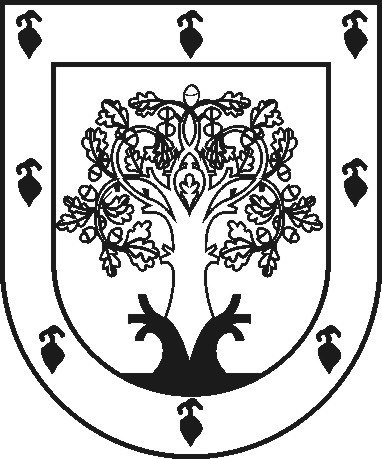 ЧУВАШСКАЯ РЕСПУБЛИКАÇĚРПӲМУНИЦИПАЛЛĂ ОКРУГĔНАДМИНИСТРАЦИЙĚЙЫШĂНУ2023ç. пуш уйӑхĕн 23-мӗшӗ 290 №Çěрпÿ хулиАДМИНИСТРАЦИЯ ЦИВИЛЬСКОГО МУНИЦИПАЛЬНОГО ОКРУГАПОСТАНОВЛЕНИЕ 23 марта 2023г. № 290 город ЦивильскПризнак заявителя, уполномоченного лица (представителя заявителя)Значения признака заявителя, уполномоченного лица (представителя заявителя)Статус заявителяграждане, постоянно и (или) преимущественно проживающие на территории Чувашской РеспубликиСтатус уполномоченного лица (представителя заявителя)граждане, имеющие право в соответствии с законодательством Российской Федерации либо в силу наделения их заявителями в порядке, установленном законодательством Российской Федерации, полномочиями выступать от их имени